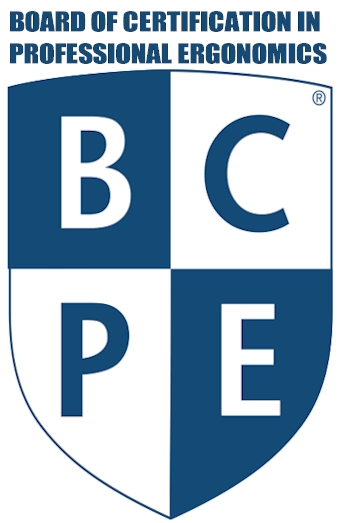 PROFESSIONAL CERTIFICATION APPLICATION1. PERSONAL INFORMATIONPlease provide the following information:	* e-mail addresses are mandatory2.  ACADEMIC QUALIFICATIONSPlease indicate each relevant college/university you have attended, beginning with the most recent. An official transcript for each degree listed must be sent by the college or university to BCPE. Transcripts sent by the applicant will not be accepted unless they are in a sealed envelope and include the registrar’s seal.3.  ACADEMIC COURSEWORKPlease list all coursework and hours relevant to the practice of ergonomics. Additional rows can be added as needed. Attach copies of documentation to verify attendance, e.g. transcripts, CEU certificate, registration confirmation. Original transcripts must still be sent from the college/university directly to BCPE as noted in section 2.  NOTE: If you have graduated from an HFES accredited human factors/ergonomics graduate degree program you do NOT need to fill out this section.  Accredited programs are identified in the far-right column.  These are the only programs eligible for this exemption.If you list the same course in more than one category, the credit hours should be proportioned accordingly.  For the purposes of this evaluation, each lecture is roughly 1 contact hour, and for every semester credit hour there are 15 contact hours (therefore a 3 semester credit hour course has 45 contact hours).  For example, if the topic area was roughly 5 weeks of the class, or 15 contact hours of the class, you would indicate 1 semester credit hour.   *Notes: “Academic Credit Hours Required” are semester credits and preferred to be from undergraduate or graduate courses by accredited* institutions.  Acceptable academic courses can also be taken at an accredited* academic institution or its affiliate(s) (such as university “extension” or “continuing education”), and involves lectures and some type of student assessment (e.g., an examination or project).Acceptable continuing education (CE) credit hours or “units” include: 1. CE credits that have been historically accepted by universities/colleges as “academic” credits/units; 2. CE credits offered through accredited universities extension/continuing education programs, and 3. CE credits offered by boards and professions related to our field and are approved by IACET (International Association of Continuing Education and Training).  The CE credits or units assigned to a “short-course” are considered only with provision of official proof of enrollment, course content, contact hours, and assessment information.  Attending a conference or symposium that offers CE credits for attendance are not considered educational CEUs and will not be counted towards the educational coursework requirement.Academic courses taken as “audit” need to be formally acknowledged by the providing institution (e.g., through transcript notation).  Online courses (e.g., MOOCs such as Coursera, edX®, and Udacity®) are considered only with provision of official proof of enrollment, course content, contact hours, and assessment information.  “Training” in areas related to the topics listed above does not constitute formal academic experience and will not be counted towards the educational coursework requirement.*The BCPE considers a college or university to be acceptable when it holds institutional accreditation from an Accredited Board for Engineering and Technology (ABET) or another accrediting institution that is recognized by the Council for Higher Education Accreditation (CHEA).  International degrees will be deemed acceptable based on the institution’s accreditation status in the presiding education system.4.  EMPLOYMENT HISTORYPlease document your employment history demonstrating you have at least three years full-time equivalent experience as a human factors/ergonomics/HFE/user experience practitioner. Begin with your current position and work backwards in time. One year of work experience equivalency will be granted to graduates of a HFE/User Experience PhD program (to be verified by submitted transcript). If more space is needed, duplicate the employment information block before completing.5.  WORK PRODUCTSSubmit work products to demonstrate your proficiency as an ergonomics/human factors/user-experience professional. These work products should reflect your knowledge and skill of the profession. Work products may include, for example, technical reports, design papers, analysis reports, evaluation reports, patent applications, or articles authored by you in ergonomics/human factors/user experience publications. Work products must align with the sections of the BCPE Core Competencies Analyze Design Integrate  (Implement, Validate)Submit a maximum of six work products. Two work products must demonstrate competency in Analyzing. Two work products must demonstrate competency in Designing. Two work products must demonstrate competency in Integrating.  A work product may be used to satisfy one or more sections of the BCPE® Core Competencies. For example, a single work product may demonstrate competency in analyzing, designing and integrating, or any one of the sections.        Completion of at least two of the work products must have occurred in the past five years. The remaining work products must have been completed in the past 10 years.If necessary, for context, annotate your work product or provide additional information to complement any of your products. Your work product submission should indicate your thought processes and methods you applied in performing the work. Attach the additional information to the appropriate work product and include the heading, “Your last name” “Work Product Title” and the “work product number” you listed in the application. Acceptable work products frequently represent the work of two or more professionals. If you feel that you cannot show work product examples produced solely by you, then choose a work product for which a definable major part of the product was yours, identify that part clearly, and certify that the contribution was yours by signing this application.Work products must be submitted to BCPE electronically. PDF format is preferred but Word and PowerPoint formats are accepted. Locked documents will not be accepted.There is a 20-page maximum per each work product. 6.  EXAM PREFERENCEPlease indicate your exam preference:  APRIL 2021.  Application deadline:  11/30/20.  SEPTEMBER 2021.  Application deadline:  4/30/21.  APRIL 2022.  Application deadline:  11/30/21.  SEPTEMBER 2022.  Application deadline:  4/30/22.7.  COMMUNICATIONS (Please check if you agree.)  Mailing list. Agree to inclusion of name and address in mailing list rentals.All other direct communications are kept to a minimum and are related to core business services, as described in the privacy policy. By signing this application you agree to the privacy policy and receiving these communications.  8.  AUTHORIZATION TO BCPEI certify that the statements above (including any attachments submitted) are accurate to the best of my knowledge. I hereby authorize the BCPE to verify any information submitted. I understand that any falsification of information in this application (or attachments) may be cause for rejection or withdrawal of certification.I agree not to indicate in any way that I am CPE/CHFP/CUXP eligible or that certification is pending.I further agree to hold the Board of Certification in Professional Ergonomics harmless from any and all liability in the event this application is rejected on the basis of information furnished to the BCPE by me or third persons which would, in the judgment of the BCPE, make me ineligible for certification.I have read and agree to the Privacy Policy.  The applicant hereby acknowledges that BCPE certification, if and when issued, attests to the achievement of certain prescribed minimum qualifications by peer review and/or examination, but does not attest to professional competency or suitability as to specific occupational performance.Signature*                                                                       	Date         * print, sign and scan, or attach a jpg of signatureThe BCPE does not discriminate among applicants as to race, color, religion (creed), gender, gender expression, age, national origin (ancestry), disability, marital status, sexual orientation, or military status.9.  APPLY Check items as you verify you have completed them.  All sections of the application form have been completed as instructed.  Necessary steps have been taken to have an official transcript sent to the BCPE for each degree provided in Section 2:         Academic Qualifications. Certification will not be awarded until these transcripts have been received by the BCPE.   A copy of the application has been made for your records.  Ready to pay $165 application fee during the online application process. This fee is nonrefundable and non-transferable. There will be a separate nonrefundable exam fee of $385 due upon notice of eligibility to take the exam.Please submit your completed application online at http://www.bcpe.org/how-to-certify/apply/.  Paper submissions will not be accepted.Payment of $165, a non-refundable, non-transferable application fee is requested online during the application process.© Copyright 2021.  Board of Certification in Professional Ergonomics.  All rights reserved except where noted.  BCPE logo, title, title abbreviation, all designations and their abbreviations are registered trademarks or service marks of BCPE.NAME (Last) NAME (Last) NAME (Last) (First)(First)(First)(First)(First)(Middle Initial)CURRENT TITLE OR POSITIONCURRENT TITLE OR POSITIONCURRENT TITLE OR POSITIONCURRENT TITLE OR POSITIONCURRENT TITLE OR POSITIONEMPLOYEREMPLOYEREMPLOYEREMPLOYERBUSINESS ADDRESS (Street Address)BUSINESS ADDRESS (Street Address)BUSINESS ADDRESS (Street Address)BUSINESS ADDRESS (Street Address)BUSINESS ADDRESS (Street Address)BUSINESS ADDRESS (Street Address)BUSINESS ADDRESS (Street Address)BUSINESS ADDRESS (Street Address)BUSINESS ADDRESS (Street Address)SEND MAIL TO WORKCHECK HERE  SEND MAIL TO WORKCHECK HERE  	(City)(State)(State)(State)(Zip or Postal Code)(Zip or Postal Code)(Zip or Postal Code)(Country)(Country)	(Telephone Area Code)(Number) 	(Telephone Area Code)(Number) (Mobile Area Code) (Number)(Mobile Area Code) (Number)(Mobile Area Code) (Number)(Mobile Area Code) (Number)(e-mail)*  SEND E-MAIL HERE (e-mail)*  SEND E-MAIL HERE (e-mail)*  SEND E-MAIL HERE   (           )        (           )       (           )       (           )       (           )       (           )      HOME ADDRESS (Street address)HOME ADDRESS (Street address)HOME ADDRESS (Street address)HOME ADDRESS (Street address)HOME ADDRESS (Street address)HOME ADDRESS (Street address)HOME ADDRESS (Street address)HOME ADDRESS (Street address)HOME ADDRESS (Street address)SEND MAIL TO HOMECHECK HERE SEND MAIL TO HOMECHECK HERE 	(City) (State)(State)(State)(Zip or Postal Code)(Zip or Postal Code)(Zip or Postal Code)(Country)(Country)	(Telephone Area Code) (Number)	(Telephone Area Code) (Number)(Mobile Area Code) (Number)(Mobile Area Code) (Number)(Mobile Area Code) (Number)(Mobile Area Code) (Number)(e-mail)*  SEND E-MAIL HERE (e-mail)*  SEND E-MAIL HERE (e-mail)*  SEND E-MAIL HERE  (           )      (           )      (           )      (           )      (           )      (           )     PREFERRED DESIGNATION (CHECK ONE)CERTIFIED PROFESSIONAL ERGONOMIST (CPE)PREFERRED DESIGNATION (CHECK ONE)CERTIFIED HUMAN FACTORS PROFESSIONAL (CHFP)PREFERRED DESIGNATION (CHECK ONE)CERTIFIED USER EXPERIENCE PROFESSIONAL (CUXP)PLEASE LIST PROFESSIONAL ORGANIZATIONS OF WHICH YOU ARE CURRENTLY A MEMBER:PLEASE LIST PROFESSIONAL CERTIFICATIONS YOU CURRENTLY HOLD:YEAR OF BIRTH:  ___________________MALEYEAR OF BIRTH:  ___________________FEMALEPRIMARY EMPLOYMENT SECTOR:AcademiaPRIMARY EMPLOYMENT SECTOR:ConsultingPRIMARY EMPLOYMENT SECTOR:Govt/MilitaryPRIMARY EMPLOYMENT SECTOR:IndustryPRIMARY EXPERTISE:Physical ErgonomicsPRIMARY EXPERTISE:Cognitive Human FactorsPRIMARY EXPERTISE:Product UsabilityPRIMARY EXPERTISE:User Experience Research/HCICOLLEGE OR UNIVERSITYATTENDEDATTENDEDACADEMIC YEARSCOMPLETEDMAJORDEGREEEARNEDYEAR OFDEGREECOLLEGE OR UNIVERSITYFROMTOACADEMIC YEARSCOMPLETEDMAJORDEGREEEARNEDYEAR OFDEGREEREQUIRED CATEGORIES AND TOPICSACADEMICCREDIT HOURSREQUIRED*
(semester credits)COURSE TITLES(& brief content if needed)LEVEL(Graduate or Undergraduate)LEVEL(Graduate or Undergraduate)CREDIT HOURSA.	Basic Principles of Ergonomics 3 credit hours total(Ex:  HSCI 580-Occup. Ergo I; [Covered Systems Theory])(Ex:  Graduate)(Ex:  Graduate)(Ex: 1 credit hr)Systems Concepts Design Concepts At least 1 credit hourAt least 1 credit hourSystems Concepts Design Concepts At least 1 credit hourAt least 1 credit hourSystems Concepts Design Concepts At least 1 credit hourAt least 1 credit hourSystems Concepts Design Concepts At least 1 credit hourAt least 1 credit hourSystems Concepts Design Concepts At least 1 credit hourAt least 1 credit hourB. 	Core Background 6 credit hours total     1.  Human Attributes	1.1. Anthropometry &                  Demography	1.2  Physiology &                     BiomechanicsPsychology     2.  Environmental Context     	2.1  Physical	2.2  Social2.3  OrganizationalAt least 2 credit hoursAt least 2 credit hours     1.  Human Attributes	1.1. Anthropometry &                  Demography	1.2  Physiology &                     BiomechanicsPsychology     2.  Environmental Context     	2.1  Physical	2.2  Social2.3  OrganizationalAt least 2 credit hoursAt least 2 credit hours     1.  Human Attributes	1.1. Anthropometry &                  Demography	1.2  Physiology &                     BiomechanicsPsychology     2.  Environmental Context     	2.1  Physical	2.2  Social2.3  OrganizationalAt least 2 credit hoursAt least 2 credit hours     1.  Human Attributes	1.1. Anthropometry &                  Demography	1.2  Physiology &                     BiomechanicsPsychology     2.  Environmental Context     	2.1  Physical	2.2  Social2.3  OrganizationalAt least 2 credit hoursAt least 2 credit hours     1.  Human Attributes	1.1. Anthropometry &                  Demography	1.2  Physiology &                     BiomechanicsPsychology     2.  Environmental Context     	2.1  Physical	2.2  Social2.3  OrganizationalAt least 2 credit hoursAt least 2 credit hours     1.  Human Attributes	1.1. Anthropometry &                  Demography	1.2  Physiology &                     BiomechanicsPsychology     2.  Environmental Context     	2.1  Physical	2.2  Social2.3  OrganizationalAt least 2 credit hoursAt least 2 credit hours     1.  Human Attributes	1.1. Anthropometry &                  Demography	1.2  Physiology &                     BiomechanicsPsychology     2.  Environmental Context     	2.1  Physical	2.2  Social2.3  OrganizationalAt least 2 credit hoursAt least 2 credit hours     1.  Human Attributes	1.1. Anthropometry &                  Demography	1.2  Physiology &                     BiomechanicsPsychology     2.  Environmental Context     	2.1  Physical	2.2  Social2.3  OrganizationalAt least 2 credit hoursAt least 2 credit hours     1.  Human Attributes	1.1. Anthropometry &                  Demography	1.2  Physiology &                     BiomechanicsPsychology     2.  Environmental Context     	2.1  Physical	2.2  Social2.3  OrganizationalAt least 2 credit hoursAt least 2 credit hoursC. 	Core Methodology:  Analysis & Design of Processes & Products6 credit hours totalStatistics & Design of Investigations 2. Basic Process Analysis3. Design Methods4. Basic UsabilityAt least 2 credit hoursEach at least 1 credit hourStatistics & Design of Investigations 2. Basic Process Analysis3. Design Methods4. Basic UsabilityAt least 2 credit hoursEach at least 1 credit hourStatistics & Design of Investigations 2. Basic Process Analysis3. Design Methods4. Basic UsabilityAt least 2 credit hoursEach at least 1 credit hourStatistics & Design of Investigations 2. Basic Process Analysis3. Design Methods4. Basic UsabilityAt least 2 credit hoursEach at least 1 credit hourStatistics & Design of Investigations 2. Basic Process Analysis3. Design Methods4. Basic UsabilityAt least 2 credit hoursEach at least 1 credit hourStatistics & Design of Investigations 2. Basic Process Analysis3. Design Methods4. Basic UsabilityAt least 2 credit hoursEach at least 1 credit hourStatistics & Design of Investigations 2. Basic Process Analysis3. Design Methods4. Basic UsabilityAt least 2 credit hoursEach at least 1 credit hourD. 	Application of Analysis, Design, Validations & Implementation Methods8 credit hours total1. 	Human-Machine Interaction2. 	Human-Environment Interaction3. 	Human-Software Interaction4. 	Human-Job Interaction5. 	Human-Organization InterfaceAt least 1 credit hour in 3 of the 5 areas of Human Interactions 1. 	Human-Machine Interaction2. 	Human-Environment Interaction3. 	Human-Software Interaction4. 	Human-Job Interaction5. 	Human-Organization InterfaceAt least 1 credit hour in 3 of the 5 areas of Human Interactions 1. 	Human-Machine Interaction2. 	Human-Environment Interaction3. 	Human-Software Interaction4. 	Human-Job Interaction5. 	Human-Organization InterfaceAt least 1 credit hour in 3 of the 5 areas of Human Interactions 1. 	Human-Machine Interaction2. 	Human-Environment Interaction3. 	Human-Software Interaction4. 	Human-Job Interaction5. 	Human-Organization InterfaceAt least 1 credit hour in 3 of the 5 areas of Human Interactions 1. 	Human-Machine Interaction2. 	Human-Environment Interaction3. 	Human-Software Interaction4. 	Human-Job Interaction5. 	Human-Organization InterfaceAt least 1 credit hour in 3 of the 5 areas of Human Interactions 1. 	Human-Machine Interaction2. 	Human-Environment Interaction3. 	Human-Software Interaction4. 	Human-Job Interaction5. 	Human-Organization InterfaceAt least 1 credit hour in 3 of the 5 areas of Human Interactions 1. 	Human-Machine Interaction2. 	Human-Environment Interaction3. 	Human-Software Interaction4. 	Human-Job Interaction5. 	Human-Organization InterfaceAt least 1 credit hour in 3 of the 5 areas of Human Interactions 1. 	Human-Machine Interaction2. 	Human-Environment Interaction3. 	Human-Software Interaction4. 	Human-Job Interaction5. 	Human-Organization InterfaceAt least 1 credit hour in 3 of the 5 areas of Human Interactions E.  Professional Issues 1 credit hour total1. Ethics     2. Practice Standards     3. Marketing     4. Business Practice     5. Legal Liabilities1. Ethics     2. Practice Standards     3. Marketing     4. Business Practice     5. Legal Liabilities1. Ethics     2. Practice Standards     3. Marketing     4. Business Practice     5. Legal Liabilities1. Ethics     2. Practice Standards     3. Marketing     4. Business Practice     5. Legal Liabilities1. Ethics     2. Practice Standards     3. Marketing     4. Business Practice     5. Legal LiabilitiesPOSITION TITLEEMPLOYER NAMEEMPLOYER ADDRESSDATES OF EMPLOYMENTNAME AND TELEPHONE NUMBER FOR VERIFICATION OF EMPLOYMENTFULL TIME PART TIME FULL TIME PART TIME DESCRIBE THE RESPONSIBILITIES OF THIS POSITIONDESCRIBE THE RESPONSIBILITIES OF THIS POSITIONDESCRIBE THE RESPONSIBILITIES OF THIS POSITIONPOSITION TITLEEMPLOYER NAMEEMPLOYER ADDRESSDATES OF EMPLOYMENTNAME AND TELEPHONE NUMBER FOR VERIFICATION OF EMPLOYMENTFULL TIME PART TIME FULL TIME PART TIME DESCRIBE THE RESPONSIBILITIES OF THIS POSITIONDESCRIBE THE RESPONSIBILITIES OF THIS POSITIONDESCRIBE THE RESPONSIBILITIES OF THIS POSITIONProvide titles for your work products and enter this information below. Determine the links between your work products and the sections of the BCPE Core CompetenciesMark the appropriate section boxes (Analyze, Design, Integrate) for each work product. Align your work products to the BCPE Core Competencies sections and tasks. Provide titles for your work products and enter this information below. Determine the links between your work products and the sections of the BCPE Core CompetenciesMark the appropriate section boxes (Analyze, Design, Integrate) for each work product. Align your work products to the BCPE Core Competencies sections and tasks. Provide titles for your work products and enter this information below. Determine the links between your work products and the sections of the BCPE Core CompetenciesMark the appropriate section boxes (Analyze, Design, Integrate) for each work product. Align your work products to the BCPE Core Competencies sections and tasks. Analyze (2)Design (2)Integrate (2)Work ProductsCore Competency Section(s)Core Competency Task(s)Analyze (2)Design (2)Integrate (2)Example: Company XYZ’s Ergonomic Improvement Initiative (2018)AnalyzeDesignI-1, I-5II-411Totals